All Councillors are summoned to the Parish Council (Trust) Meeting  immediately following the Parish Council Meeting on 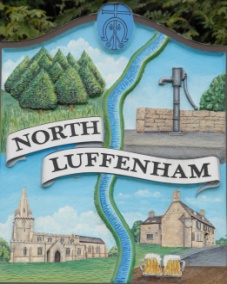 Wednesday, 20th of March 2024 – NL Community Centre.Agenda17/24 Acceptance of apologies for absence 18/24 Declarations of Interest 19/24 To approve and sign Minutes:  Parish Council (Trust) meeting 21st of February 2024 [Document]20/24 CorrespondenceLease agreement – For Bowls club and Cricket clubOval Trees – Lime trees causing damage (2 properties)21/24 Finance Report To receive, consider and approve the Finance Report: [Document]To approve the following payments:Ionos - £7.20WaterPlus – £29.51Mow all – Last Payment for 23/24 – £240.0022/24 Field Gardens Report - Cllr Cade Allotments Woodland Walk23/24 Oval Report - Cllr Cade  24/24 Date of next meeting: 17th April 2024immediately following the NLPC meeting Jadene Bale, Parish Clerk